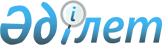 Об утверждении стандарта государственной услуги "Субсидирование ставок вознаграждения по кредитам, а также лизингу технологического оборудования и сельскохозяйственной техники"
					
			Утративший силу
			
			
		
					Приказ Министра сельского хозяйства Республики Казахстан от 15 апреля 2015 года № 9-1/338. Зарегистрирован в Министерстве юстиции Республики Казахстан 9 июня 2015 года № 11288. Утратил силу приказом Заместителя Премьер-Министра Республики Казахстан - Министра сельского хозяйства Республики Казахстан от 8 июня 2017 года № 229 (вводится в действие после дня его первого официального опубликования).
      Сноска. Утратил силу приказом Заместителя Премьер-Министра РК - Министра сельского хозяйства РК от 08.06.2017 № 229 (вводится в действие после дня его первого официального опубликования).
      В соответствии с подпунктом 1) статьи 10 Закона Республики Казахстан от 15 апреля 2013 года "О государственных услугах", ПРИКАЗЫВАЮ:
      1. Утвердить прилагаемый стандарт государственной услуги "Субсидирование ставок вознаграждения по кредитам, а также лизингу технологического оборудования и сельскохозяйственной техники".
      2. Департаменту инвестиционной политики и финансовых инструментов Министерства сельского хозяйства Республики Казахстан в установленном законодательством порядке обеспечить:
      1) государственную регистрацию настоящего приказа в Министерстве юстиции Республики Казахстан;
      2) в течение десяти календарных дней после государственной регистрации настоящего приказа в Министерстве юстиции Республики Казахстан направление его копии на официальное опубликование в периодические печатные издания и в информационно-правовую систему "Әділет";
      3) размещение настоящего приказа на интернет-ресурсе Министерства сельского хозяйства Республики Казахстан.
      3. Настоящий приказ вводится в действие по истечении десяти календарных дней со дня его первого официального опубликования.
      "СОГЛАСОВАН"   
      Министр национальной экономики   
      Республики Казахстан   
      ___________________ Е. Досаев   
      от 8 мая 2015 года Стандарт государственной услуги
"Субсидирование ставок вознаграждения по кредитам, а также
лизингу технологического оборудования и сельскохозяйственной техники"
1. Общие положения
      1. Государственная услуга "Субсидирование ставок вознаграждения по кредитам, а также лизингу технологического оборудования и сельскохозяйственной техники" (далее – государственная услуга).
      2. Стандарт государственной услуги разработан Министерством сельского хозяйства Республики Казахстан (далее – Министерство).
      3. Государственная услуга оказывается Министерством (далее – услугодатель).
      Прием заявок и выдача результатов оказания государственной услуги осуществляется акционерным обществом "Казагромаркетинг" (далее – оператор). 2. Порядок оказания государственной услуги
      4. Срок оказания государственной услуги:
      1) с момента сдачи пакета документов оператору - 36 (тридцать шесть) рабочих дней;
      2) максимально допустимое время ожидания для сдачи пакета документов - не более 30 (тридцать) минут;
      3) максимально допустимое время обслуживания - не более 30 (тридцать) минут.
      5. Форма оказания государственной услуги - бумажная.
      6. Результат оказания государственной услуги – счет к оплате на перечисление средств субсидий на банковский счет услугополучателя.
      Форма предоставления результата оказания государственной услуги - бумажная.
      7. Государственная услуга оказывается бесплатно.
      8. График работы услугодателя и оператора – с понедельника по пятницу включительно с 9.00 до 18.30 часов, с перерывом на обед с 13.00 до 14.30 часов, кроме выходных и праздничных дней. 
      Прием заявок и выдача результатов оказания государственной услуги – с 9.00 до 17.30 часов с перерывом на обед с 13.00 до 14.30 часов.
      Государственная услуга оказывается в порядке очереди без предварительной записи и ускоренного обслуживания.
      9. Перечень документов, необходимых для оказания государственной услуги при обращении услугополучателя (либо его представителя по доверенности) к оператору: 
      заявка на субсидирование ставок вознаграждения по кредитам, а также лизингу технологического оборудования и сельскохозяйственной техники (далее – заявка на субсидирование) по форме, согласно приложению 1 к настоящему стандарту государственной услуги. В качестве неотъемлемой ее части прилагаются:
      1) заверенная финансовым институтом копия договора займа с приложением графика погашения основного долга и вознаграждения, заключенного между финансовым институтом и услугополучателем;
      2) заверенные финансовым институтом копии документов, подтверждающие целевое использование кредита/лизинга: акты целевого использования кредитного займа, выписки из ссудного счета услугополучателя о получении кредита (для банков второго уровня) или документа, подтверждающего перечисление кредита/передачи предмета лизинга;
      3) копия доверенности или приказа на право подписания другим лицом в случае, если заявка на субсидирование подписана не первым руководителем финансового института;
      4) письмо финансового института о согласии участия услугополучателя в программе субсидирования ставок вознаграждения по кредитам, а также лизингу технологического оборудования и сельскохозяйственной техники (предоставляется в случае подачи заявки на субсидирование услугополучателем).
      Заявка на субсидирование должна быть подписана уполномоченным лицом финансового института или лицом, имеющим доверенность с правом подписи, и скреплено печатью финансового института. При этом отдельные заявки на субсидирование от филиалов (представительств) финансового института не принимаются.
      10. Субсидирование ставки вознаграждения путем снижения ее на 10 % (десять) годовых в тенге и на 7 % (семь) в иностранной валюте осуществляется по договорам займа:
      специализированных организаций на обеспечение кормами субъектов агропромышленного комплекса, занятых животноводством;
      на приобретение следующих видов сельскохозяйственной техники и оборудования (в комплектации) в отрасли животноводства и кормопроизводства:
      1) комбайны, трактора, тракторные прицепы, сеялки, водовозы;
      2) самоходные и прицепные жатки;
      3) комбинированные универсальные навески со сменными рабочими органами;
      4) мехлопаты;
      5) бороны, плуги, культиваторы всех видов;
      6) оросительные системы;
      7) грабли, ворошилки, волокуши, валкоукладчики, валкообразователи;
      8) кормоуборочные комбайны, кормоуборочные машины;
      9) пресс-подборщики, стогометатели;
      10) кормосмесители, кормораздатчики, дробилки, смесители и измельчители;
      11) загрузчики и тележки для транспортировки тюков и рулонов, резчик рулонов и обмотчик рулонов;
      12) доильные установки;
      13) стойловое оборудование и системы навозоудаления для животноводческих ферм;
      14) автопоилки, индивидуальные поилки;
      15) комбикормовые установки и минизаводы;
      16) охладители молока и танки-охладители;
      17) анализаторы молока;
      18) установки для приемки молока;
      19) пастеризаторы;
      20) сепараторы самовыгружающие;
      21) деаэраторы;
      22) установки автоматических стандартизаций жирности молока;
      23) специальные транспортные средства для перевозки скота;
      24) молоковозы;
      25) станки-фиксаторы для зооветеринарных обработок;
      26) косилки (самоходные, навесные, роторные, дисковые, прицепные, полунавесные, плющилки, косилки-измельчители);
      27) оборудование для выпаса и содержания сельскохозяйственных животных, а также передовые технологии, используемые в животноводстве (электроизгороди, альтернативные источники электроэнергии, ветронасосы для подъема воды, системы радиосвязи и видеонаблюдения, навигационные системы GPS).
      В случае, если договором займа предусмотрено приобретение техники и оборудования, указанных в подпунктах 1) - 7) настоящего пункта, то услугополучатель предоставляет подтверждение о наличии у него не менее 50 (пятьдесят) условных голов сельскохозяйственных животных, зарегистрированных в базе данных идентификации сельскохозяйственных животных или наличие земельных участков, используемых для выращивания кормовых культур. В этом случае субсидированию подлежит не более одной единицы техники и оборудования каждого вида на одного заемщика.
      Услугополучатель дает письменное согласие на использование сведений, составляющих охраняемую законом тайну, содержащихся в информационных системах.
      При сдаче услугополучателем всех необходимых документов оператору – подтверждением принятия заявки на бумажном носителе является отметка на его копии о регистрации в канцелярии оператора с указанием даты и времени приема пакета документов или отметка в документации почтовой организации, осуществляющая выдачу почтовых отправлений. 3. Порядок обжалования решений, действий (бездействия)
услугодателя и (или) их должностных лиц, оператора и (или) их
работников по вопросам оказания государственной услуги
      11. В случае обжалования решений, действий (бездействий) услугодателя и (или) его должностных лиц, оператора и (или) его работников по вопросам оказания государственных услуг жалоба подается на имя руководителя услугодателя по адресу: 010000, город Астана, улица Кенесары, 36.
      Жалоба подается в письменной форме по почте или в электронном виде в случаях, предусмотренных законодательством Республики Казахстан, либо нарочно через канцелярию услугодателя, в рабочие дни.
      Подтверждением принятия жалобы является ее регистрация (штамп, входящий номер и дата) в канцелярии услугодателя с указанием фамилии и инициалов лица, принявшего жалобу, срока и места получения ответа на поданную жалобу.
      В жалобе услугополучателя указываются:
      физического лица – его фамилия, имя, отчество (при наличии в документе, удостоверяющем личность), почтовый адрес;
      юридического лица – его наименование, почтовый адрес, исходящий номер и дата. 
      Обращение должно быть подписано услугополучателем.
      Жалоба услугополучателя, поступившая в адрес услугодателя, подлежит рассмотрению в течение 5 (пять) рабочих дней со дня ее регистрации. Мотивированный ответ о результатах рассмотрения жалобы направляется услогополучателю по почте либо выдается нарочно в канцелярии услугодателя.
      В случае несогласия с результатами оказанной государственной услуги услугополучатель может обратиться с жалобой в уполномоченный орган по оценке и контролю за качеством оказания государственных услуг.
      Жалоба услугополучателя, поступившая в адрес уполномоченного органа по оценке и контролю за качеством оказания государственных услуг, рассматривается в течение 15 (пятнадцать) рабочих дней со дня ее регистрации.
      12. В случаях несогласия с результатами оказанной государственной услуги, услугополучатель имеет право обратиться в суд в установленном законодательством Республики Казахстан порядке.  4. Иные требования с учетом особенностей
оказания государственной услуги
      13. Лица, относящиеся к социально уязвимым слоям населения, при отсутствии возможности их личной явки к услугодателю и (или) оператору могут направить заявку через представителя или по почте. Для лиц с ограниченными возможностями передвижения в здании услугодателя предусмотрен отдельный вход с улицы для посадки на лифт и места для ожидания.
      14. Адреса мест оказания государственной услуги и контактные телефоны справочных служб размещены на интернет-ресурсе: 
      услугодателя - www.mgov.kz, 
      оператора - www.kam.kz.
      15. Услугополучатель имеет возможность получения информации о порядке и статусе оказания государственной услуги в режиме удаленного доступа посредством единого контакт-центра по вопросам оказания государственных услуг.
      16. Информацию о порядке оказания государственной услуги можно получить по телефону Единого контакт-центра 1414.
      Форма Заявка
на субсидирование ставок вознаграждения по
кредитам, а также лизингу технологического
оборудования и сельскохозяйственной техники
      Финансовый институт:_________________________________________________
                                  (наименование финансового института)
      Услугополучатель:____________________________________________________
      (фамилия, имя, отчество (при наличии в документе, удостоверяющем
      личность) (далее – Ф.И.О.) физического лица или полное наименование
      юридического лица)
      Кому:_______________________________________________________________
      (наименование оператора)
      2. Информация о кредитных договорах, подлежащих субсидированию (далее – ДК)
      Примечание:
      *пополнение оборотных/ приобретение основных средств/ строительство/ получение в лизинг технологического оборудования и cельскохозяйственной техники (вставить нужное)
      Настоящим подтверждается, что:
      1) по кредитным и лизинговым договорам услугополучателя не оказывается поддержка в виде субсидирования ставки вознаграждения по другим государственным и/или бюджетным программам;
      2) деятельность услугополучателя не находится в стадии изменения организационно-правовой формы, ликвидации или банкротства, а также деятельность не приостановлена в соответствии с действующим законодательством Республики Казахстан, за исключением случаев реструктуризации финансовой задолженности и ускоренной реабилитационной процедуры.
      Ф.И.О., подпись услугополучателя ___________________________________
      (место печати)
      Ф.И.О., подпись первого руководителя  финансового института или
      лица, его замещающего________________________________________________
      (место печати)
      Дата подачи заявки
      финансовым институтом/услугополучателем "____"___________20___ года 
      Ф.И.О., подпись, номер телефона лица, принявшего заявку
      __________________________________________________________________
      Дата принятия заявки оператором   "____"_____________20___года
					© 2012. РГП на ПХВ «Институт законодательства и правовой информации Республики Казахстан» Министерства юстиции Республики Казахстан
				
Министр сельского хозяйства
Республики Казахстан
А. МамытбековУтвержден
приказом Министра
сельского хозяйства
Республики Казахстан
от 15 апреля 2015 года
№ 9-1/338Приложение 1
к стандарту государственной
услуги "Субсидирование ставок
вознаграждения по кредитам, а
также лизингу технологического
оборудования и
сельскохозяйственной техники"
1. Сведения об участнике 
1. Сведения об участнике 
1. Сведения об участнике 
1
Наименование услугополучателя
2
Ф.И.О. первого руководителя
3
Номер и дата свидетельства или справки о государственной регистрации услугополучателя (номер, дата и место выдачи, БИН/ИИН)
4
Вид деятельности по Общему классификатору видов экономической деятельности
5
Юридический адрес 
6
Фактический адрес
7
Банковские реквизиты
8
Контактные телефоны
9
Сведения о ранее полученных субсидиях по кредитам в сфере агропромышленного комплекса, а также лизингу технологического оборудования и сельскохозяйственной техники (в случае наличия), указанные в настоящей заявке: № и дата договора, сумма кредита/лизинга, наименование финансового института, название бюджетной программы
10
Сведения о лицензии на право осуществления банковских операций (в случае наличия): № и дата лицензии, кем выдано 
 №
ДК (№ и дата)
Сумма, тенге
Ставка вознаграждения, %  
Остаток задолженности по основному долгу на дату субсидирования, тенге
Дата окончания срока действия ДК 
Валюта кредитования
1
2
3
4
5
6
7
1
2
3
№
Цель кредитования/лизинга*
Предмет кредита/лизинга,количество
Страна-производитель предмета лизинга
8
9
10
1
2
3